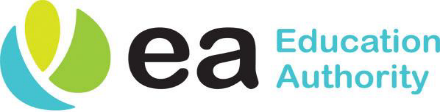 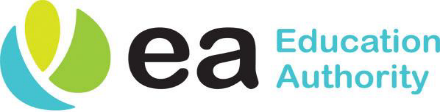 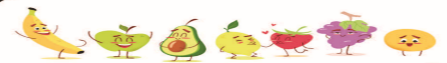 Menu choices subject to deliveries									MondayTuesdayWednesdayThursdayFridayWEEK 129th Aug26th Sept 24th Oct21st Nov19th Dec16th JanSpaghetti BolognaiseCrusty breadSweetcorn SalsaPotato SaladRaspberry Ripple Ice Cream & Fresh FruitRoast Loin of Pork               Stuffing/GravyMixed Fresh VegetablesOven  Roast & Mashed Potato          Popcorn Cookies &                 MilkshakeChicken Curry & Rice Naan Bread                     ColeslawGarden PeasMashed PotatoChocolate & Pear Sponge with CustardChicken Goujons & dipSweetcorn Herb Diced PotatoFrozen Smoothies & Fresh Fruit            Burger in a Bap             sauté onions/ketchupTossed SaladBaked BeansChipped & Mashed PotatoSelection of Yoghurt & Fresh fruitWEEK 25th Sept 3rd Oct31st Oct28th Nov26th Dec23rd JanOven Baked Sausages Savoury NoodlesBaked Beans/Tossed SaladMashed PotatoesArctic Roll with Mandarin oranges Breaded Fish Fillets Peas / ColeslawMashed Potato                Frozen Yoghurt                          &            Fresh Fruit SaladChicken Tikka with Boiled Rice  Naan BreadGarden PeasMashed PotatoTossed SaladApple Sponge & CustardRoast Chicken Stuffing / GravyMixed Fresh VegetablesOven Roast & Mashed PotatoChocolate Brownie & MilkshakeSteak Burger & BapChipped / Mashed PotatoTossed Salad  Flakemeal Biscuit & Fresh                   Fruit   WEEK 312th Sept 10th Oct7th Nov5th Dec2nd Jan30th JanChicken Curry & Rice,   Naan Bread Garden PeasMashed PotatoFrozen Yoghurt & Fresh Fruit  SelectionFish FingersBaked BeansMashed PotatoTossed SaladSwiss Roll  & FruitBreaded Chicken GoujonsTossed SaladSweetcorn,Herb Diced PotatoVanilla Ice Cream, Chocolate Sauce & FruitRoast Gammon Stuffing, GravyBaton Carrots/Broccoli Oven Roast & Mashed Potatoes          Rice Krispie Cake &                     FruitHot DogColeslawChipsMashed PotatoShortbread Biscuit & FruitWEEK 419th Sept17th Oct14th Nov12th Dec9th Jan6th FebSpaghetti Bolognaise   Baked BeansMashed PotatoCucumber SticksCookie &Fresh Fruit BUFFET:Selection of Sandwiches(Chicken/Cheese/Tuna)Fish BitesPizza FingersCocktail SausagesCarrot SticksFruit Muffin & MilkshakeChicken Curry with Boiled Rice  Naan BreadGarden PeasMashed PotatoFruit Crumble & Custard orYoghurt Roast TurkeyStuffing/GravyBrocolliFresh  CarrotsOven  Roast & Mashed PotatoChocolate Brownie and Fresh FruitBreaded Chicken BitesGarden Peas/ColeslawChipped Baby Boiled PotatoJelly, Ice Cream & Fresh Fruit